T.C. İSTANBUL 29 MAYIS ÜNİVERSİTESİSOSYAL BİLİMLER ENSTİTÜSÜ MÜDÜRLÜĞÜNEAşağıda belirtmiş olduğum sebeplere istinaden kaydımın silinmesi hususunda gereğinin yapılmasını arz ederim.								…../…../.20….         Öğrencinin Adı-Soyadı           İmzası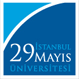 KAYIT SİLME FORMUDoküman NoSBE-FR.PH.006.01KAYIT SİLME FORMUYayın Tarihi21.09.2022KAYIT SİLME FORMURevizyon No00KAYIT SİLME FORMURevizyon Tarihi-KAYIT SİLME FORMUSayfa No1/1ÖĞRENCİ BİLGİLERİ:ÖĞRENCİ BİLGİLERİ:ÖĞRENCİ BİLGİLERİ:ÖĞRENCİ BİLGİLERİ:T.C. NumarasıÖğrenci Numarası:Bölüm/Program:Telefon:Yarıyıl/Sınıf:E-Posta:KAYIT SİLME TALEP NEDENİDANIŞMAN ONAYI☐ Kendi isteği ile                               ☐ Başka bir yükseköğretim kurumuna girme   ☐Diğer …………………………………………………….Danışman Adı SoyadıİmzaİDARİ VE MALİ İŞLER DAİRE BAŞKANLIĞI ONAYIİDARİ VE MALİ İŞLER DAİRE BAŞKANLIĞI ONAYIİDARİ VE MALİ İŞLER DAİRE BAŞKANLIĞI ONAYI20…- 20… Eğitim-Öğretim yılı için borcu olmadığından kaydının silinmesi işlemi için Başkanlığımızca bir sakınca bulunmamaktadır.20…- 20… Eğitim-Öğretim yılı için borcu olmadığından kaydının silinmesi işlemi için Başkanlığımızca bir sakınca bulunmamaktadır.20…- 20… Eğitim-Öğretim yılı için borcu olmadığından kaydının silinmesi işlemi için Başkanlığımızca bir sakınca bulunmamaktadır.ONAYLAYANIN ADI VE SOYADI:ONAY TARİHİ:İMZA: